Предмет - литературное чтение.Тема урока - О братьях наших меньших. В. Бианки. Ёж-спаситель.Класс - 2ФИО - Голонягина Любовь ПетровнаДолжность - учитель начальных классов. Место работы - МБОУ «СОШ №16».e-mail - Iubov.petrov@mail.Сотовый телефон - +7 919 691 57 34Предмет: литературное чтение (УМК «Начальная школа 21 века» под редакцией Н.Ф.Виноградовой)Класс: 2-й класс.Технологическая карта урока.ТемаТемаО братьях наших меньших. В. Бианки. Ёж-спаситель.О братьях наших меньших. В. Бианки. Ёж-спаситель.О братьях наших меньших. В. Бианки. Ёж-спаситель.О братьях наших меньших. В. Бианки. Ёж-спаситель.ЦельЦель- познакомить с произведением о братьях наших меньших- познакомить с произведением о братьях наших меньших- познакомить с произведением о братьях наших меньших- познакомить с произведением о братьях наших меньшихТип урокаТип урокаУрок открытия новых знанийУрок открытия новых знанийУрок открытия новых знанийУрок открытия новых знанийЗадачи: создать условия для ознакомления с произведением, рассмотрения поведения героев, их чувств, выяснения причин поступков, раскрытия замысла автора; способствовать развитию навыка чтения, умений ориентироваться в тексте, пользоваться справочной лите-ратурой, работать совместно с товарищами; содействовать воспитанию интереса к чтению, доброго отношения к животным.Задачи: создать условия для ознакомления с произведением, рассмотрения поведения героев, их чувств, выяснения причин поступков, раскрытия замысла автора; способствовать развитию навыка чтения, умений ориентироваться в тексте, пользоваться справочной лите-ратурой, работать совместно с товарищами; содействовать воспитанию интереса к чтению, доброго отношения к животным.Задачи: создать условия для ознакомления с произведением, рассмотрения поведения героев, их чувств, выяснения причин поступков, раскрытия замысла автора; способствовать развитию навыка чтения, умений ориентироваться в тексте, пользоваться справочной лите-ратурой, работать совместно с товарищами; содействовать воспитанию интереса к чтению, доброго отношения к животным.Задачи: создать условия для ознакомления с произведением, рассмотрения поведения героев, их чувств, выяснения причин поступков, раскрытия замысла автора; способствовать развитию навыка чтения, умений ориентироваться в тексте, пользоваться справочной лите-ратурой, работать совместно с товарищами; содействовать воспитанию интереса к чтению, доброго отношения к животным.Задачи: создать условия для ознакомления с произведением, рассмотрения поведения героев, их чувств, выяснения причин поступков, раскрытия замысла автора; способствовать развитию навыка чтения, умений ориентироваться в тексте, пользоваться справочной лите-ратурой, работать совместно с товарищами; содействовать воспитанию интереса к чтению, доброго отношения к животным.Задачи: создать условия для ознакомления с произведением, рассмотрения поведения героев, их чувств, выяснения причин поступков, раскрытия замысла автора; способствовать развитию навыка чтения, умений ориентироваться в тексте, пользоваться справочной лите-ратурой, работать совместно с товарищами; содействовать воспитанию интереса к чтению, доброго отношения к животным.Планируемые результатыПланируемые результатыПланируемые результатыПланируемые результатыПланируемые результатыПланируемые результатыПредметные : пользуются средствами речевой вырази-тельности в зависимости от содержания текста; узнают в авторских произведениях ге-роев.Предметные : пользуются средствами речевой вырази-тельности в зависимости от содержания текста; узнают в авторских произведениях ге-роев.Метапредметные:познавательные: осознанно воспринимают литературные произведения; формулируют ответы на вопросы; строят рассуждения; осуществляют сравнение, выделяя особенности;регулятивные: адекватно воспринимают оценку учителя и товарищей;коммуникативные: взаимодействуют с окружающимиМетапредметные:познавательные: осознанно воспринимают литературные произведения; формулируют ответы на вопросы; строят рассуждения; осуществляют сравнение, выделяя особенности;регулятивные: адекватно воспринимают оценку учителя и товарищей;коммуникативные: взаимодействуют с окружающимиЛичностные: осознают значимость чтения для развития и обучения; испы-тывают потребность в систематичес-ком чтении ; проявляют эмоциональ-ную отзывчивость на прочитанное; высказывают точку зрения и уважают мнение собеседникаЛичностные: осознают значимость чтения для развития и обучения; испы-тывают потребность в систематичес-ком чтении ; проявляют эмоциональ-ную отзывчивость на прочитанное; высказывают точку зрения и уважают мнение собеседникаРесурсыРесурсыОсновные: учебник Л.А.Ефросининой литературное чтение для 2 классаОсновные: учебник Л.А.Ефросининой литературное чтение для 2 классаДополнительные: проектор,  презен-тация, выставка книг В.В.Бианки, листы для моделирования, задания для групповых работ (блоки, кластер).Дополнительные: проектор,  презен-тация, выставка книг В.В.Бианки, листы для моделирования, задания для групповых работ (блоки, кластер).Организационная структура урокаОрганизационная структура урокаОрганизационная структура урокаОрганизационная структура урокаОрганизационная структура урокаОрганизационная структура урокаЭтап урокаСодержание деятельности учителяСодержание деятельности учителяСодержание деятельности обучающихсяСодержание деятельности обучающихсяУниверсальные учебные действияI. Мотивация к учеб-ной деятельности Цель: – создание условий для возникновения у учеников внутренней потребности включе-ния в учебную дея-тельность;           – Доброе утро!-Доброе утро солнцу и птицам,-Доброе утро улыбчивым лицам!И пусть  каждый становится добрым, доверчивым...-Всем доброе утро!-Я рада приветствовать вас на уроке, где ждёт,  как всегда, много нового и инте-ресного.Слушайте  внимательно,            Поймете всё обязательно!– Вспомним правила поведения на уроке.Слушаем, запоминаем,Ни минутки не теряем.          – Доброе утро!-Доброе утро солнцу и птицам,-Доброе утро улыбчивым лицам!И пусть  каждый становится добрым, доверчивым...-Всем доброе утро!-Я рада приветствовать вас на уроке, где ждёт,  как всегда, много нового и инте-ресного.Слушайте  внимательно,            Поймете всё обязательно!– Вспомним правила поведения на уроке.Слушаем, запоминаем,Ни минутки не теряем.Проговаривают правила поведения на уроке.(Слушаем, запоминаем,Ни минутки не теряем.)Проговаривают правила поведения на уроке.(Слушаем, запоминаем,Ни минутки не теряем.)Регулятивные: волевая са-морегуляция.Личностные: самоопределе-ние.Коммуникативные: планиро-вание учебного сотрудни-чества с учителем и сверст-никами.II. Актуализация знаний учащихся.Цель:-организовать провер-ку знаний по изучен-ным темам.-Сегодня на уроке мы продолжим своё путешествие в мир, где живут наши братья меньшие, и вспомним произведения   о них.-Кто это? Угадай.1 вопрос.-Кто говорит о своём герое так: «Серенький лобок, лапки бархатные, ушки чутки, усы длинные, шубка шелковая?»2 вопрос.-У неё, кумушки, зубки остры, рыльце то-ненькое, ушки на макушке, хвостик на от-лёте, шубка тёпленькая, шерсть пушистая, золотистая»Назовите автора и определите модель.  Слайд №2-Сегодня на уроке мы продолжим своё путешествие в мир, где живут наши братья меньшие, и вспомним произведения   о них.-Кто это? Угадай.1 вопрос.-Кто говорит о своём герое так: «Серенький лобок, лапки бархатные, ушки чутки, усы длинные, шубка шелковая?»2 вопрос.-У неё, кумушки, зубки остры, рыльце то-ненькое, ушки на макушке, хвостик на от-лёте, шубка тёпленькая, шерсть пушистая, золотистая»Назовите автора и определите модель.  Слайд №2Слушание, ответы на вопросы.-К.Д.Ушинский в рассказе «Васька»-Рассказ К.Д.Ушинского «Лиса Патрикеевна» о хитрой лисе.Ответы обучающихся.Слушание, ответы на вопросы.-К.Д.Ушинский в рассказе «Васька»-Рассказ К.Д.Ушинского «Лиса Патрикеевна» о хитрой лисе.Ответы обучающихся.Личностные: самоопреде-ление.Регулятивные: прогнозиро-вание, целеполагание.Коммуникативные:овладение навыками офор-мления своих мыслей в уст-ной речи.Познавательные: органи-зовать повторение.III. Подготовка к первичному восприятию произведения.Цель:-организовать поста-новку цели урока.-Продолжим работу над темой «О братьях наших меньших». И какую цель поставим?-Обратимся к произведениям лучшего знатока природы, который писал о братьях наших. Кто это? - Что вы можете рассказать о В.В. Бианки?-Я сейчас загадаю загадку,  вы отгадаете и  узнаете,  о ком мы с вами будем говорить.Он о себе говорит так:У меня торчат кругомТысячи иголокУ меня с любым врагомРазговор короток. (Ежик) (Слайд №5 ) - Произведение В.Бианки, над которым мы будем работать, называется «Ёж-спаси-тель» -Как  вы понимаете смысл слова спаси-тель?(подбор однокоренных слов, словообра-зование)– За что же ежа так могли назвать? Думаю, ответ мы найдём в произведении.- Прежде чем приступить к знакомству с текстом, разберем значения трудных слов.- Где можно посмотреть значения слов?- Если нет в конце текста, как узнать значение слова? Зафуфукал, засеменил – в конце текста.Плеть  ( слайд № 6 )Прочитаем слова, которые при чтении могут вызвать затруднение ? слайд № 7  
со-рвав-шись 
о-пом-ни-лась
по-сколь-зну-ласьвскрик-ну-ла-Продолжим работу над темой «О братьях наших меньших». И какую цель поставим?-Обратимся к произведениям лучшего знатока природы, который писал о братьях наших. Кто это? - Что вы можете рассказать о В.В. Бианки?-Я сейчас загадаю загадку,  вы отгадаете и  узнаете,  о ком мы с вами будем говорить.Он о себе говорит так:У меня торчат кругомТысячи иголокУ меня с любым врагомРазговор короток. (Ежик) (Слайд №5 ) - Произведение В.Бианки, над которым мы будем работать, называется «Ёж-спаси-тель» -Как  вы понимаете смысл слова спаси-тель?(подбор однокоренных слов, словообра-зование)– За что же ежа так могли назвать? Думаю, ответ мы найдём в произведении.- Прежде чем приступить к знакомству с текстом, разберем значения трудных слов.- Где можно посмотреть значения слов?- Если нет в конце текста, как узнать значение слова? Зафуфукал, засеменил – в конце текста.Плеть  ( слайд № 6 )Прочитаем слова, которые при чтении могут вызвать затруднение ? слайд № 7  
со-рвав-шись 
о-пом-ни-лась
по-сколь-зну-ласьвскрик-ну-лаВысказывание учащихся. Будем работать над техникой чтения, говорения и слушания, анализа.Слайд №3(ученик читает)Родился он в семье учёного  орнитолога (знатока птиц), который работал в Зоологическом музее Российской Академии. Мама будущего писателя так умела обращаться с растениями, что под её руками расцветал любой зачахший кустик. Родители передали сыну свою любовь  природе. Отец рано начал брать его в лес. Он каждую травинку, каждую птицу и зверюшку называл по имени. Учил сына узнавать птиц по голосу, по виду, по полёту… Окончив университет, побывал в самых разных уголках страны и везде изучал природу. Природа и стала главным героем его произведений.Слайд № 4 Таким человеком был писатель и учёный Виталий Валентинович Бианки”Слушание и отгадывание загадки.Работа в паре, подбор однокорен-ных слов, ответ.Высказывание предположений учащихся.Ответы учащихся (посмотреть в словаре, в конце текста, найти ответ  в споре)Один ученик ищет ответ в слова-ре Ожегова.Сообщение ребёнка.1. Плеть- кнут из перевитых ремней или верёвок.2. Стебель, ветка вьющегося, ползучего растения по земле.(чтение по слайду хором по слогам, целыми словами) Тренировка в чтении (по слогам, целиком)Высказывание учащихся. Будем работать над техникой чтения, говорения и слушания, анализа.Слайд №3(ученик читает)Родился он в семье учёного  орнитолога (знатока птиц), который работал в Зоологическом музее Российской Академии. Мама будущего писателя так умела обращаться с растениями, что под её руками расцветал любой зачахший кустик. Родители передали сыну свою любовь  природе. Отец рано начал брать его в лес. Он каждую травинку, каждую птицу и зверюшку называл по имени. Учил сына узнавать птиц по голосу, по виду, по полёту… Окончив университет, побывал в самых разных уголках страны и везде изучал природу. Природа и стала главным героем его произведений.Слайд № 4 Таким человеком был писатель и учёный Виталий Валентинович Бианки”Слушание и отгадывание загадки.Работа в паре, подбор однокорен-ных слов, ответ.Высказывание предположений учащихся.Ответы учащихся (посмотреть в словаре, в конце текста, найти ответ  в споре)Один ученик ищет ответ в слова-ре Ожегова.Сообщение ребёнка.1. Плеть- кнут из перевитых ремней или верёвок.2. Стебель, ветка вьющегося, ползучего растения по земле.(чтение по слайду хором по слогам, целыми словами) Тренировка в чтении (по слогам, целиком)Регулятивные: уметь опре-делять и формулировать цель на уроке с помощью учителя.Личностные: мотивация к познавательной деятель-ности.Познавательные: умение выявлять сущность, особен-ности объектов.Коммуникативные: умение слушать и слышать, понимать других, строить речевое высказывание в соответствии с поставлен-ными задачами.IV. Первичное восприятие текста и анализЦель:-организовать обсу-ждение рассказа, вы-полнение самопровер-ки.- Слушайте, я читаю!До кульминации сделать остановку.-Какая опасность грозит девочке?-Укусит ли Машу гадюка? (слайд № 8  )Обсуждение после прочтения.- Подтвердилось ли наше предположение?-Какое чувство вызвало это произведение? -Что понравилось, а что и нет?       
В. В.Бианки называл свои произведения       « сказки - не сказки». -Как вы думаете, что это за произведение? Определите, работая с соседом.Моделирование произведения (обращение к слайду № 9)  Вывод: Этот рассказ написал В.В.Бианки. Рассказ о людях и о братьях наших меньших.- Слушайте, я читаю!До кульминации сделать остановку.-Какая опасность грозит девочке?-Укусит ли Машу гадюка? (слайд № 8  )Обсуждение после прочтения.- Подтвердилось ли наше предположение?-Какое чувство вызвало это произведение? -Что понравилось, а что и нет?       
В. В.Бианки называл свои произведения       « сказки - не сказки». -Как вы думаете, что это за произведение? Определите, работая с соседом.Моделирование произведения (обращение к слайду № 9)  Вывод: Этот рассказ написал В.В.Бианки. Рассказ о людях и о братьях наших меньших.Внимательное слушание и запоминание.Ответы  учеников , предположение.(Чувство страха за Машу, жалость. Гадюка могла укусить, ёжик уколол).Работа в паре, соблюдая правила ( Не шуми, не перебивай и учись слушать, и слышать других; умей высказать свое мнение; вноси свой вклад в общий результат).  Моделирование.Ответ учащихся. (Это рассказ, так как события происходят в реальной жизни)Вывод: это произведение о людях и животных (прямоугольник, состоя-щий из двух частей - желтый и ко-ричневый).Внимательное слушание и запоминание.Ответы  учеников , предположение.(Чувство страха за Машу, жалость. Гадюка могла укусить, ёжик уколол).Работа в паре, соблюдая правила ( Не шуми, не перебивай и учись слушать, и слышать других; умей высказать свое мнение; вноси свой вклад в общий результат).  Моделирование.Ответ учащихся. (Это рассказ, так как события происходят в реальной жизни)Вывод: это произведение о людях и животных (прямоугольник, состоя-щий из двух частей - желтый и ко-ричневый).Личностные: умение высказывать своё отношение к героям, выражать свои эмоции.Регулятивные: умение осу-ществлять познавательную и личностную рефлексию.Коммуникативные: овладе-ние навыками оформления своих мыслей в устной речи.Познавательные: умение представлять информацию в виде схемы, на основе анализа делать выводы.V. Физминутка.-Вы, наверное, устали?Тогда все дружно встали.То на стену посмотрели, то в окошко. Улыбнулись!Глазки дружно все закрыли ,Вдруг открыли, поморгалиИ на доску посмотрели. -Вы, наверное, устали?Тогда все дружно встали.То на стену посмотрели, то в окошко. Улыбнулись!Глазки дружно все закрыли ,Вдруг открыли, поморгалиИ на доску посмотрели. Слушание и выполнение действийСлушание и выполнение действийЛичностные: понимание важности проявления заботы о своём здоровье.VI. Вторичное чтение  Применение нового знания Задачи: – организовать приме-нение новых знаний;– организовать вы-полнение самостоя-тельной работы;– организовать фрон-тальную проверку, са-мопроверку;– организовать само-оценку ;– зафиксировать новое содержание урока;-Посмотрите  и определите, правильно ли показана последовательность событий? (Определить в группах, помня правила работы ).(На доске блоки для передачи последова-тельности событий, а на экране правильный порядок)-Обращаем свое внимание на сюжетный треугольник. (Слайд № 10 с изображением сюжетного треугольника)Повторное чтение  с использованием сю-жетного треугольника: вступление, за-вязка, развитие событий, кульминация (самый напряженный момент), продолже-ние событий, развязка и заключение.Вывод: Братья меньшие всегда могут помочь человеку в беде. Береги и люби их!-Какой же наш спаситель? (составление кластера в виде ромашки)-А теперь для нас творческое задание (работа в паре и рассказ в инсценировке).-Подумайте, о чём мог думать и сказать  ёж, глядя на плачущую девочку?Вывод: Братья меньшие всегда могут помочь человеку в беде. Береги и люби их!-Посмотрите  и определите, правильно ли показана последовательность событий? (Определить в группах, помня правила работы ).(На доске блоки для передачи последова-тельности событий, а на экране правильный порядок)-Обращаем свое внимание на сюжетный треугольник. (Слайд № 10 с изображением сюжетного треугольника)Повторное чтение  с использованием сю-жетного треугольника: вступление, за-вязка, развитие событий, кульминация (самый напряженный момент), продолже-ние событий, развязка и заключение.Вывод: Братья меньшие всегда могут помочь человеку в беде. Береги и люби их!-Какой же наш спаситель? (составление кластера в виде ромашки)-А теперь для нас творческое задание (работа в паре и рассказ в инсценировке).-Подумайте, о чём мог думать и сказать  ёж, глядя на плачущую девочку?Вывод: Братья меньшие всегда могут помочь человеку в беде. Береги и люби их!Работа в группах (каждая группа получает комплект блоков)Высказывание мнений групп.Поиск и чтение.Работа в группах. Рассказ о составлении кластера, вывод (Почему не использовали все лепестки?)Выполнение творческого задания.Работа в группах (каждая группа получает комплект блоков)Высказывание мнений групп.Поиск и чтение.Работа в группах. Рассказ о составлении кластера, вывод (Почему не использовали все лепестки?)Выполнение творческого задания.Регулятивные: построение учащимися нового знания и преодоление затруднений.Познавательные: примене-ние нового знания с прогова-риванием во внешней речи, умение представить инфор-мацию в виде схемы.Коммуникативные: умение слушать и понимать других, работать в группе.VII. Рефлексия учеб-ной деятельности. Домашнее задание.Задачи:-зафиксировать новое содержание изучен-ного на уроке;- оценить свою работу и работу класса на уроке;- наметить направле-ния будущей учебной деятельности;- обсудить д/з – Подведем итоги нашей работы.- Какую цель мы ставили перед собой на уроке, и удалось ли достичь?- Что ещё предстоит сделать? - Произведение, какого автора вы читали на уроке?- Чем вам понравился рассказ?Я рекомендую при высказывании своих мнений использовать эти слова: Меня удивило………..Я почувствовал………Я думаю………………- Благодарю вас за работу (оценивание). Меня приятно удивило ваше творчество. Я почувствовала радость от результата нашего урока и думаю, что вы с интересом выполните домашнюю работу (рассказ от имени Маши о событии в лесу). Справимся с заданием? -Благодарю за тепло и труд!Закончить урок хочу словами «Любите природу, братьев меньших», ведь общение с ними приносит большую радость всем нам. Читайте рассказы В.В.Бианки!– Подведем итоги нашей работы.- Какую цель мы ставили перед собой на уроке, и удалось ли достичь?- Что ещё предстоит сделать? - Произведение, какого автора вы читали на уроке?- Чем вам понравился рассказ?Я рекомендую при высказывании своих мнений использовать эти слова: Меня удивило………..Я почувствовал………Я думаю………………- Благодарю вас за работу (оценивание). Меня приятно удивило ваше творчество. Я почувствовала радость от результата нашего урока и думаю, что вы с интересом выполните домашнюю работу (рассказ от имени Маши о событии в лесу). Справимся с заданием? -Благодарю за тепло и труд!Закончить урок хочу словами «Любите природу, братьев меньших», ведь общение с ними приносит большую радость всем нам. Читайте рассказы В.В.Бианки!Ответы учеников на поставленные вопросы.Высказывание своих мнений.Слайды №11,№12Ответы учеников на поставленные вопросы.Высказывание своих мнений.Слайды №11,№12Регулятивные: соотносить поставленную цель и полу-ченный результат деятель-ности.Личностные: осознать успешность при изучении темы.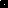 